Fun Ways to Practice Sight Words!Word of the Day: tape one or two words written on an index card next to doors in the house and/or on the refrigerator door. As EVERYONE in the family walks through the door, ask them to touch the word and yell it out.Jump to Read: write the words your child is practicing in chalk outside. Spend five to ten minutes a day jumping from word to word and calling them out.Shaving Cream: Spread shaving cream on a tray or a counter and write the words with your finger (this could also be done with salt or flour in a tray).Tic Tac Toe: Play tic tac toe (using two sight words instead of x and o).Note of the Day: Each day write your child a short note (1-3 sentences).  Include the words they are practicing.  Ask them to circle those words in crayon.Games:  Create pairs of sight words and play Memory or Go Fish.Sight Word Detective: Look for focus words in your favorite story each night.Flashlight words - Turn off the lights. Tape words on the wall or ceiling. Use the flashlight to shine on the word then read.Beat the clock - how many times can a word be written in 1 minute etc.Play stepping stones - Place words on the floor and children walk over them saying the word as they go to get to the other side of the “stream”.Build or make the words out of items around the house such as, popsicle sticks, yarn, Q-tips, cotton balls, Legos, toothpicks, etc.Write the words on pieces of paper and have someone hide them around the house.  Then go on a “hunt” and shout out the word when you find it.Play sight word basketball.  Write the sight words on pieces of scrap paper.  Pick up one piece of paper, read the word, wad it up, and make a basket in a cup, bowl, box, or bucket.Write the words really big in the air with your finger, calling out the letters as you write them.  Shout the word at the end!  Wet a finger or paintbrush with water and write the word on a surface like a table or counter (where you can still see it), then see how many times you can say it before it disappears (dries).Write the words in different colors or with different materials (Crayons, markers, water color paint, with a stick in the mud or sandbox).Make up your own song, chant, or cheer for a sight word.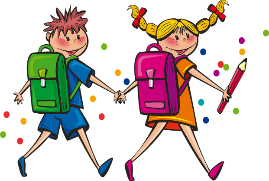 